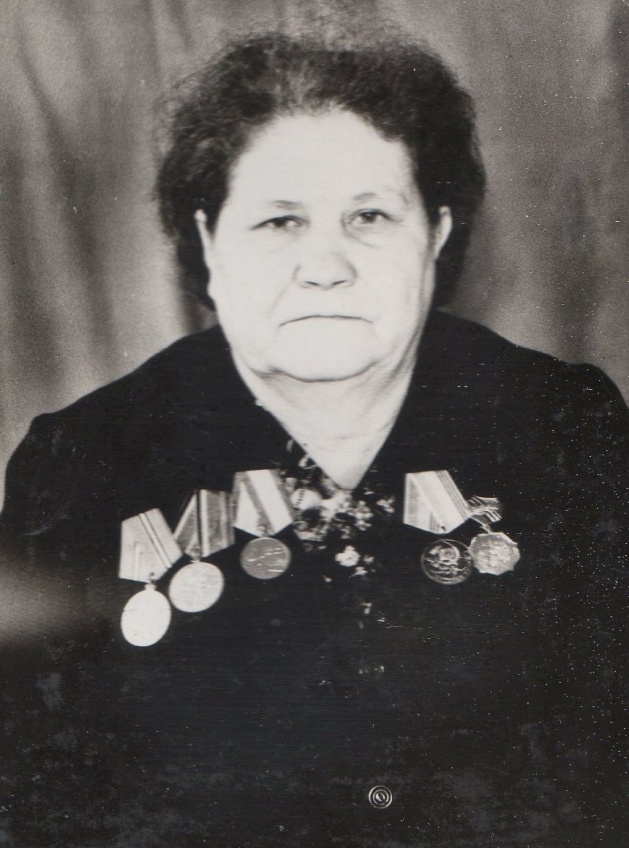 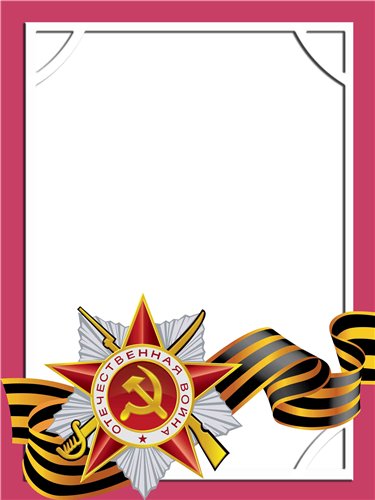                                                                                                                                   Алтухова                                        Валентина                                         Алексеевна                                                  Ветеран войны и труда.        Родилась в 1924 г.         В действующей армии с 1942 г. по 1944 г. участвовала и принимала в боевых действиях в составе 197 стрелкового полка – связистом, 99 СД, на 3-ем Украинском фронте, обслуживая безперебойную телефонную связь полка с батальоном. После демобилизации работала на АМЗ светокопировщицей в техотделе.          Награждена медалями: «За  Победу над Германией», «Ветеран труда» и другие четыре медали. 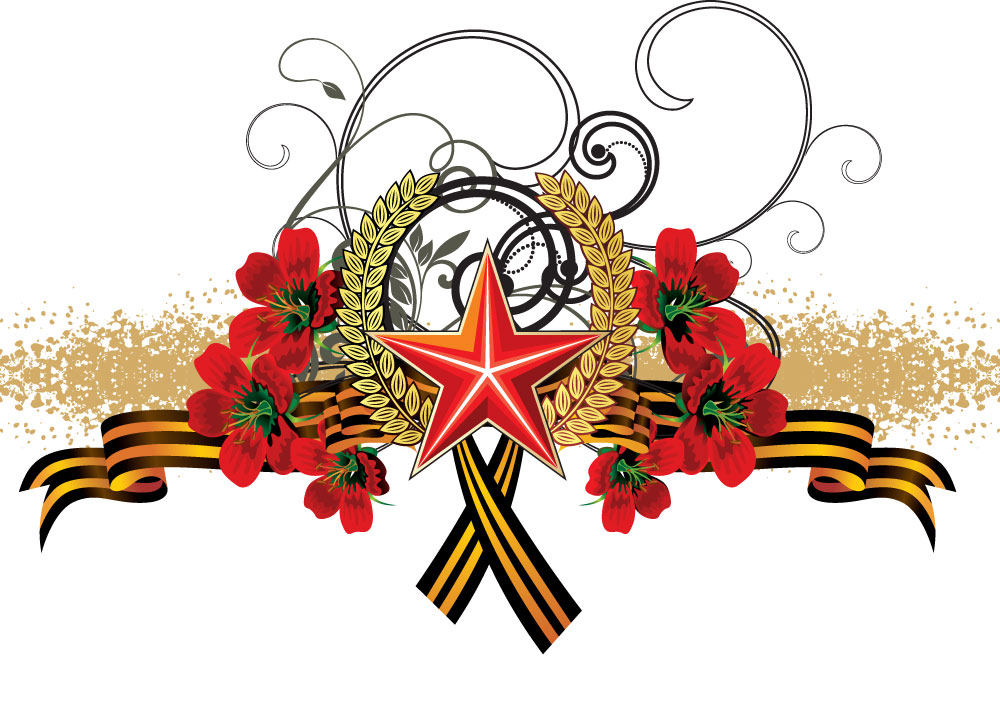 